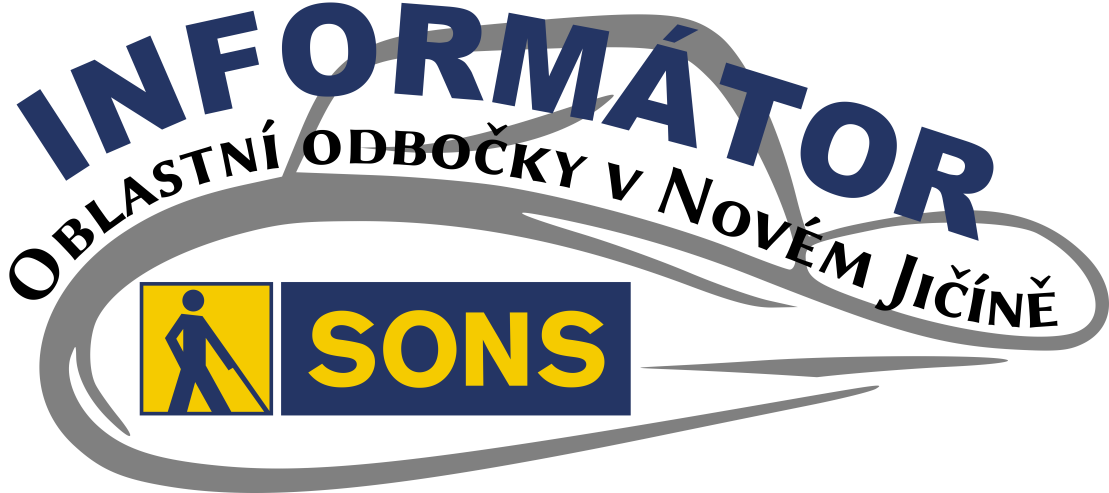 Obsah02 – Co se událo02 – Návštěva muzea04 – Nový termín divadla05 – Předvánoční posezení06 – Pozvánky06 – FriendlyVox08 – Setkání odboček10 – Cvič. pro zdravá záda12 - Připravujeme12 - Beseda s P. Švecem14 - Shromáždění Aktiv	klubu SONS16 - Nabídka slevy na	sluchátka17 - Sociálně právní	poradna SONSMilí přátelé,zdravíme vás v novém roce a společně s přáním všeho dobrého do roku 2019 vám přinášíme další Informátor.Co se událoNávštěva muzea ve FrenštátěVe čtvrtek 29. listopadu jsme se za chladného, slunečného počasí vydali do muzea ve Frenštátě pod Radhoštěm. Konala se zde výstava ke sto letům výročí vzniku Československé republiky. Krátce po desáté hodině nás v počtu 12 účastníků přivítal pan Martin Trubač, který pro nás připravil komentovanou prohlídku.V první části výstavy jsme si zblízka prohlédli a také ohmatali uniformu plukovníka rakousko-uherské policejní jednotky, kroj sokolský a dámský lašský kroj typický pro Frenštátsko, výzbroj legionářů, bustu M. R. Štefánika (málo známé dílo Albína Poláška) a sochu T. G. Masaryka. Kromě toho byl k vidění rodokmen T. G. M., válečné pohlednice a fotografický i filmový materiál dokumentující návštěvy prezidenta Masaryka ve Frenštátě p. R. v letech 1924 a 1928.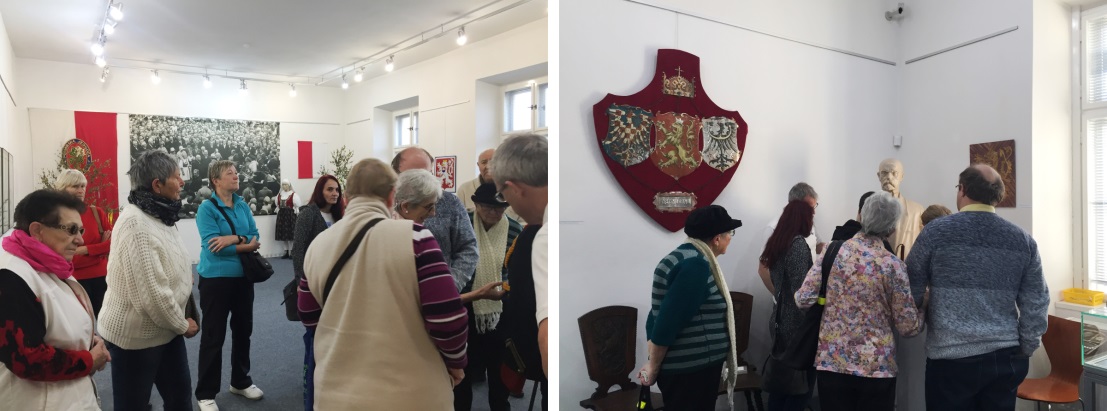 Po přesunu do dalšího patra muzea jsme se ocitli v expozici věnované přírodnímu biotopu Frenštátska. Měli jsme možnost si hmatově prohlédnout odlité stopy medvědů, rysů a vlků, kteří se zde vyskytují. U interaktivního panelu jsme poslouchali zpěv místního ptactva.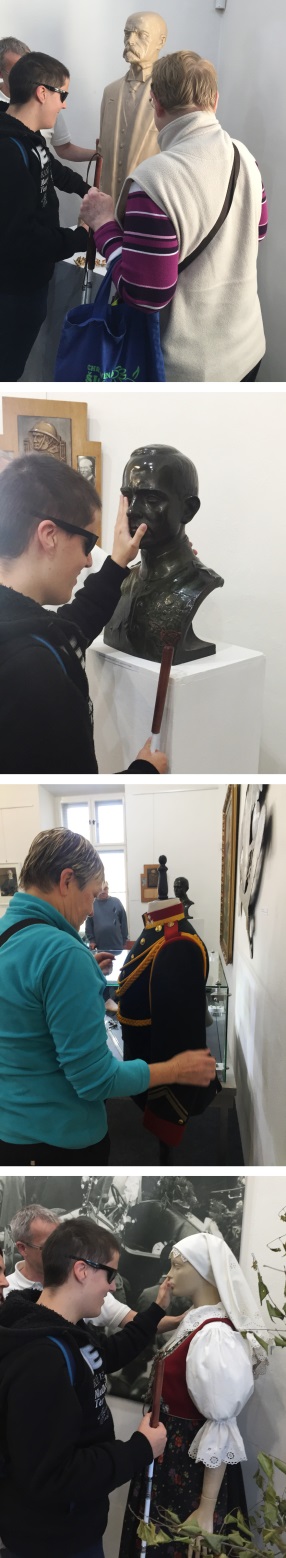 Další expozice byla věnována sportu, pro Frenštát typickému a to skokům na lyžích. Největší část zaujímala expozice věnovaná nejslavnějšímu rodákovi z Frenštátu, olympijskému vítězi ve skocích na lyžích Jiřímu Raškovi. Dozvěděli jsme se spoustu zajímavostí o jeho sportovních úspěších. Prohlédli jsme si dobové lyžařské vybavení a samozřejmě nechyběly ani hole, se kterými se v době, kdy Jiří Raška závodil, ještě skákalo.V předposlední části expozice proběhlo seznámení s tkalcovstvím, které bylo na Frenštátsku v minulosti velmi rozšířené. Zde jsme si mohli vyzkoušet práci na tkalcovském stavu. Prohlídka byla zakončena seznámením s modrotiskem. Jedná se o způsob zdobení textilu. Modrotisk byl také v nedávné době zařazen na seznam nehmotného dědictví UNESCO.Po prohlídce muzea jsme se přesunuli na chutný oběd do nedaleké restaurace U veterána. Zde jsme se v přátelské atmosféře podělili o své dojmy z výstavy, byli jsme seznámeni s plánovanými aktivitami a podrobnostmi k akcím následujícím. Komentovaná prohlídka byla opravdu zajímavá a to i díky velmi kvalitnímu a podrobnému výkladu pana Trubače. Do frenštátského muzea se hodláme v příštím roce vrátit na připravovanou interaktivní výstavu o pečení chleba.Za Tým SONS Ondřej Zelenka.Nový termín divadelního představeníNa čtvrtek 6. prosince jsme se velmi těšili. Měli jsme společně navštívit novojičínské divadlo a shlédnout komedii Titanic v podání Miroslava Vladyky a Filipa Blažka. Z důvodů nemoci bylo toto představení zrušeno.Představení bylo přesunuto na pondělí 25. března.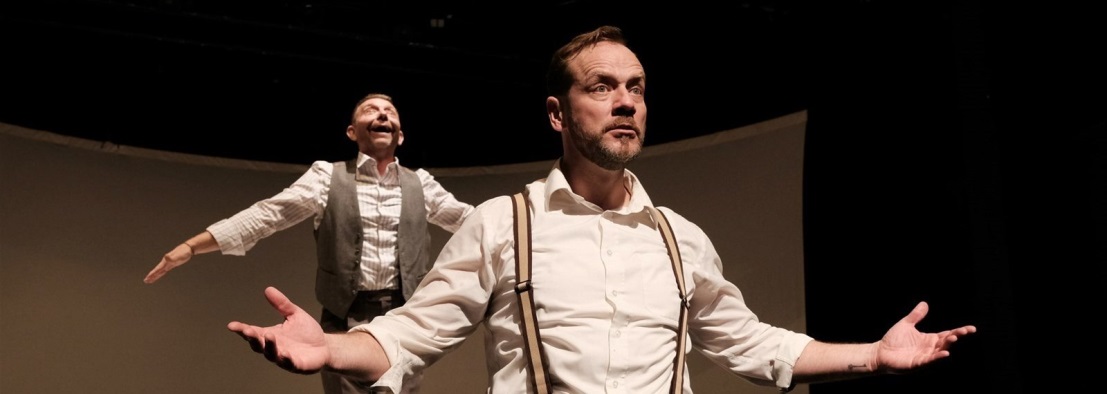 Předvánoční posezeníPoslední akcí v roce 2018 bylo předvánoční posezení. Sešli jsme se v klubovně Centra pro zdravotně postižené. Sociální pracovnice z tohoto centra nás seznámila se službami, které poskytují. Především s pečovatelskou a asistenční službou a individuální dopravou pro zdravotně postižené, kterou centrum provozuje. Seznámili jsme se s chystanými akcemi pro rok 2019 a pak už jsme si jen povídali a pochutnávali si na cukroví.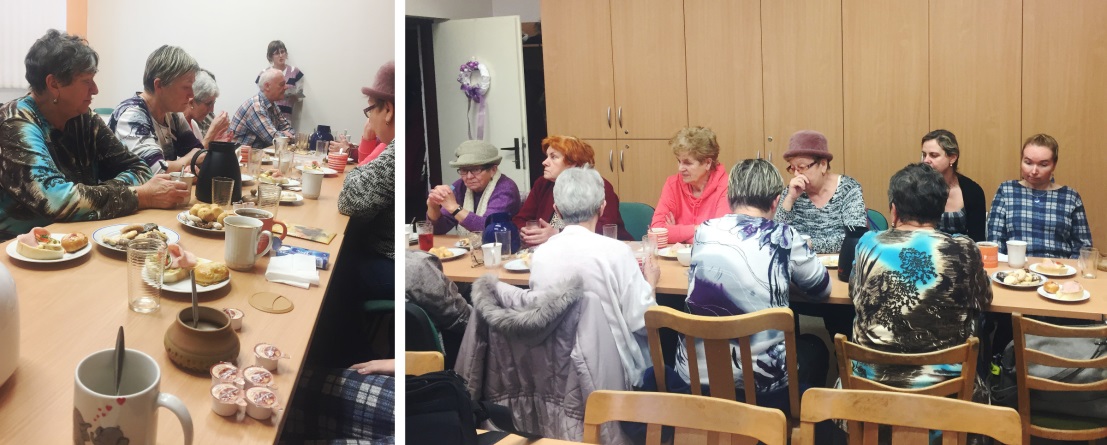 PozvánkyPrezentace FriendlyVoxPřijměte pozvání na prezentaci portálu FriendlyVox pro nevidomé a zrakově postižené.KDY: 	14. února 2019 od 9:00 hod (čtvrtek)KDE:	Klubovna SONS v Novém Jičíně
	Sokolovská 617/9, 741 01 Nový JičínCENA:	ZDARMAPŘIHLÁŠENÍ:	do 12. února 2019 (úterý)NUTNÉ - z organizačních důvodůnovyjicin-odbocka@sons.cz775 086 748 (H. Petrová)FriendlyVox je ozvučený webový portál zpřístupňující informační a komunikační služby bez nutnosti užití zraku.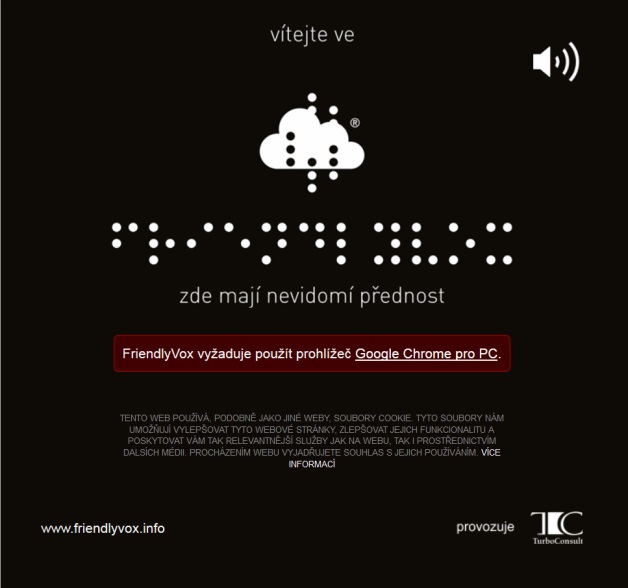 FriendlyVox byl vytvořen s ohledem na specifické potřeby zrakově postižených osob. Pro jeho ovládání tak stačí pouze klávesnice a všechny potřebné informace jsou předávány hlasovým výstupem. Nevidomí mohou používat portál na jakémkoliv počítači, který není ozvučený odečítačem. Jednoduchá úprava nastavení počítače zajistí, že ozvučené prostředí FriendlyVox lze vyvolat jediným povelem z klávesnice. Což je vhodné hlavně pro uživatele, kteří nejsou v používání počítače příliš zběhlí.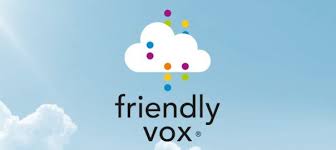 FriendlyVox Vám umožní:přístup k zpravodajským serverům a novinámzískat informace o počasí, jízdních řádech, televizním programupřijímat a odesílat emailykomunikovat pomocí Skypesledovat televizi a poslouchat rádiovyhledávání informací na Wikipedii a Googlesledování videí na Youtubeosobní kancelář (dokumenty, kontakty, kalendář, překlady)Velkou výhodou je využití jakéhokoliv počítače. Uživatel si tak může vypůjčit počítač od rodinných příslušníků, známých, ale také použít počítač v knihovně nebo internetové kavárně.Těšíme se na Vás Martin, Hanka a PetrSetkání odboček v PříbořeVe čtvrtek 21. února se můžete těšit na již tradiční setkání odboček v Příboře. Opět zavítáme do Příborského muzea, kde si prohlédneme komentovanou výstavu, která probíhá od 12. listopadu 2018 do 1. června 2019.KDY: 	21. února 2019 od 10:30 hod (čtvrtek)KDE:	Muzeum a pamětní síň S.F. v Příboře
	Lidická 50, 742 58 PříborCENA:	ZDARMAúčastníci si hradí dopravu a obědPŘIHLÁŠENÍ:	do 18. února 2019 (pondělí)NUTNÉ – z organizačních důvodůnovyjicin-odbocka@sons.cz775 086 748 (H. Petrová)Výstava prezentuje ojedinělý nález velkého souboru předmětů z galanterního a papírnického obchodu z konce 30. let 20. století, který byl řadu let zazděný ve sklepě domu č. 16 v Příboře. Majitelé obchodu se snažili tímto způsobem uchránit svůj majetek před nacisty, následně po osvobození pak před znárodněním.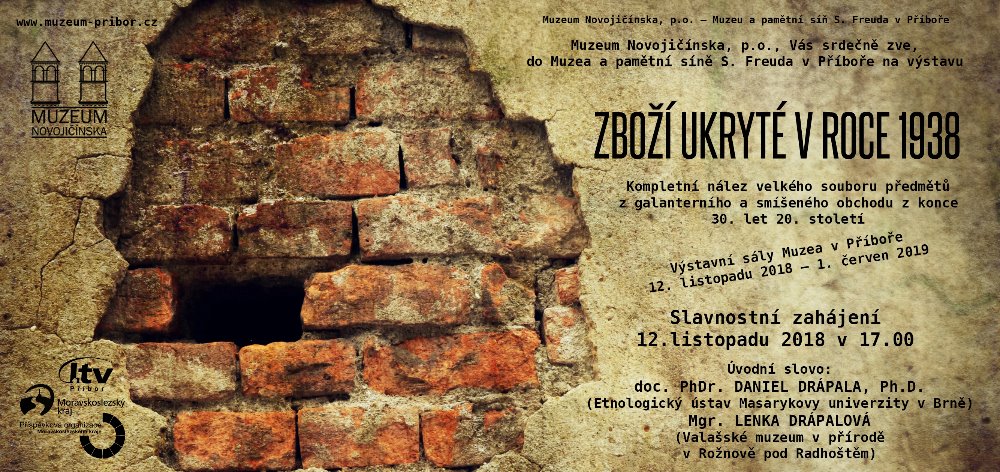 V roce 2014 se tyto předměty dostaly do sbírek Muzea Novojičínska a část z nich byla v roce 2016 vystavena na jednodenní výstavě konané u příležitosti Mezinárodního dne památek a sídel. Velké množství galanterního zboží v původním balení tak dokumentuje důležitou součást každodennosti konce 30. let 20. století.Druhou část naší návštěvy pak vyplní pan Michalička čtením z knihy Libertin tj. mravné a správné jednání o mládeže cvičení a vychování, v kterémžto skrze nápověď a odpověď se dokazuje, co mládencům ctnostným přináleží a je okrašluje. Úryvek z této knihy jsme měli možnost slyšet v červnu při naší návštěvě Piaristického kláštera a muzea společně se členy oblastní odbočky ve Frýdku-Místku a opravdu srdečně jsme se zasmáli. Věříme, že i tentokrát se při čtení z této knihy pobavíme.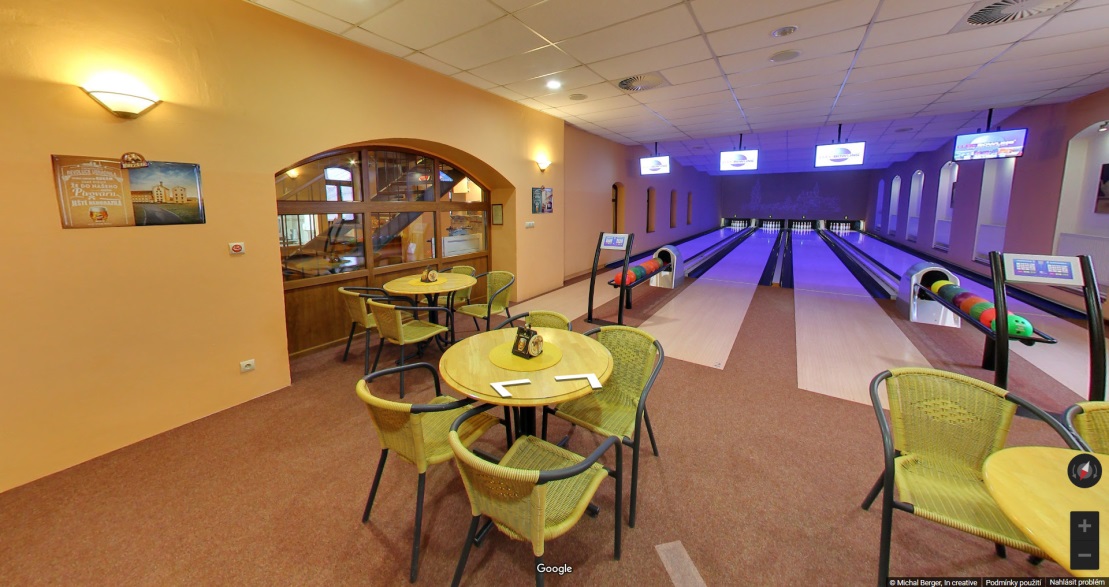 Ani při této akci nebude chybět dobrý oběd v restauraci Zlatá hvězda a jako každý rok si také zahrajeme bowling.Těšíme se na Vás Martin, Hanka a PetrCvičení pro zdravá zádaDo konce února máme možnost se přihlásit do kurzu Cvičení pro zdravá záda.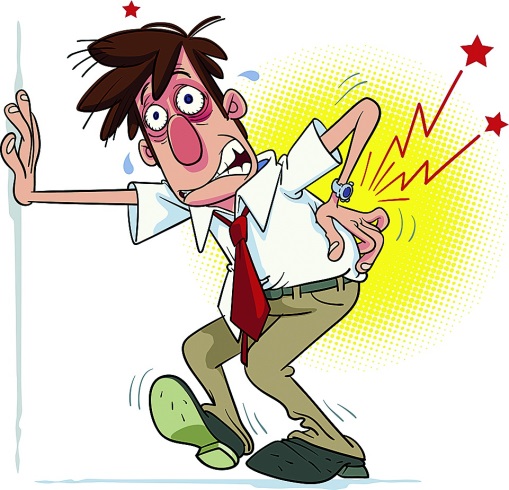 V tomto kurzu se pod vedením zkušené lektorky postupně naučíme několik základních cviků pro protažení zad tak, abychom je mohli správně cvičit sami doma.KDY: 	4., 11., 18. a 25. března od 15:00 (pondělí)
	1. dubna 2019 od 15:00 (pondělí)KDE:	tělocvična v přízemí Domu složek v NJ
	Sokolovská 617/9, 741 01 Nový JičínCENA:	ZDARMAPŘIHLÁŠENÍ:	do 27. února 2019 (středa)NUTNÉ - z organizačních důvodůnovyjicin-odbocka@sons.cz775 086 748 (H. Petrová)Kurz proběhne v pěti základních lekcích každé pondělí od 15:00 – 16:00 hodin v malé tělocvičně v budově složek na Sokolovské ulici (stejná budova, ve které sídlí SONS) a bude speciálně připraven pro osoby se zrakovým postižením.Na tento kurz není nutné mít s sebou průvodce, pokud by však vaši rodinní příslušníci nebo přátelé měli zájem se kurzu účastnit, neváhejte je přihlásit.Těšíme se na Vás Martin, Hanka a Petr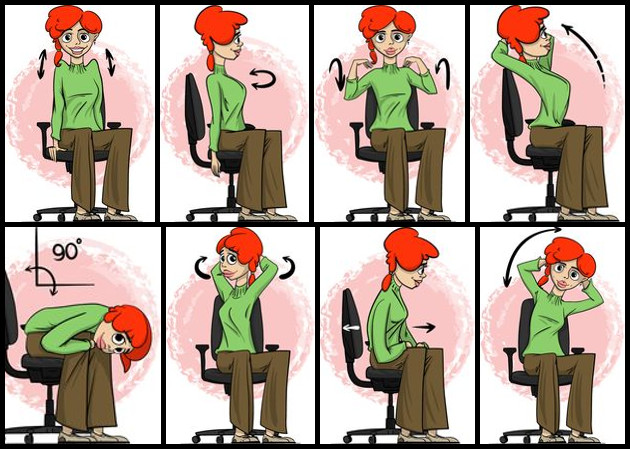 PřipravujemeBeseda s přírodovědcem a malířem
PAVLEM ŠVECEMNa jaro plánujeme besedu a vycházku do přírody s přírodovědcem, ornitologem, malířem, spisovatelem a filantropem Pavlem Švecem. Podrobnosti k akci upřesníme. V tomto článku se dozvíte více o jeho projektu Zvukové cesty.ZVUKOVÉ CESTY: VÝPRAVY,
PŘI KTERÝCH SI POD NOHY VIDĚT NEMUSÍTEÚplně nový zážitek a pocit z přírodních krás nabízí handicapovaným nadšencům malíř a ornitolog Pavel Švec. Na jeho Zvukových cestách mohou lidé poznat přírodu skutečně zblízka, všemi smysly, v klidném tempu a po svém.„Ornitolog nesmí být hluchý, ale slepý klidně, já ty ptáky taky skoro nevidím,“ vtáhne mě rovnou do svého světa Pavel Švec. Ani čtrnáct let v Pražské ZOO v roli průvodce a poté machra na zvířecí krmiva mu v jeho denní dávce potřeby přírody nestačí. Proto ve svém volném čase víc než rok podniká Zvukové cesty, několikahodinové průzkumné toulky krajinou a terénem s těmi, kteří špatně chodí nebo vidí. Společně tak mohou nechat handicap ladem a zkoumat, stopovat, přivonět, osahat i naslouchat všemu, co se v přírodě zrovna namane.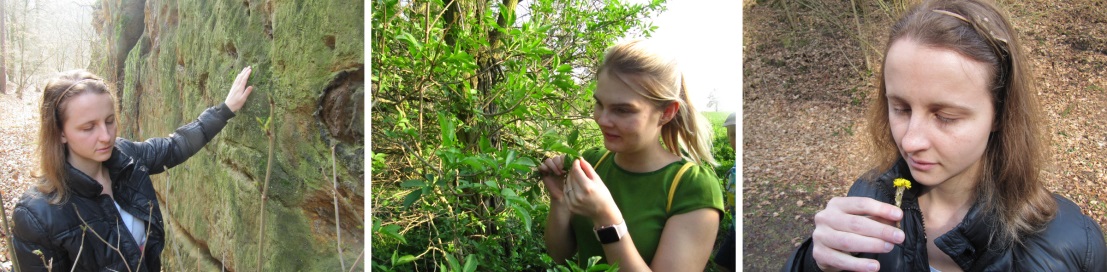 Na počátku tohoto nápadu byl prostý zájem o svět nevidomých umělců, vlastní drobná vada řeči a vysoká míra empatie a všímavosti. Pavel si v práci uvědomil, že handicapovaní návštěvníci si prohlídku nestíhají užít, navíc faunu a floru potřebují vnímat a pozorovat po svém. „Konečně se tedy někdo zdravý přizpůsobí jim, se mnou mají dostatek času a mohou si leccos přímo vzít do ruky a prohlédnout.“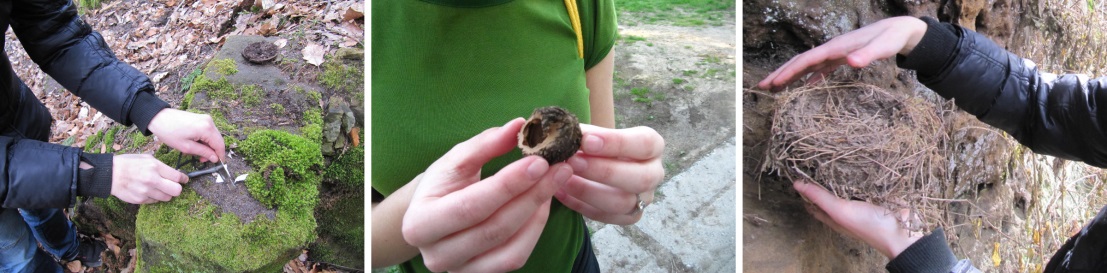 Pavel trasy vybírá hlavně na Mělnicku, Kokořínsku a v Tróji, nahrává přitom na diktafon třeba čmeláky, včely, mouchy nebo zpěv ptáků a praskot šišek. Hledá hnízda nebo různé plody, květy a stopy zvířat. Celou cestu si prochází nejdřív sám se zavázanýma očima nebo klidně po čtyřech, aby měl podobný pocit či optiku jako člověk, se kterým na vycházku půjde.Pavel na Zvukové cesty chodí se zájemci sám, nevadí mu ani menší skupinky či zájemce s asistentem. Stačí mu zavolat nebo napsat na jeho profil na FB, domluvit čas, místo a pár dalších podrobností, a pak už můžete společně brázdit okolí. Popřípadě se spojit s organizací Okamžik, z. ú. se kterým Pavel čerstvě spolupracuje.Chcete-li se pro začátek toulat přírodou online, najděte si Pavlovu FB skupinu Přírodou krok za krokem. Pavel Švec je také malíř a pořádá v přírodě arteterapeutické dílny. Více na FB skupině Svět pastelů.Autor: Helena Tutterová,
internetový magazín InspiranteFoto: přírodou s nevidomou Ráchel Skleničkovou,
archiv Pavla ŠveceShromáždění Aktiv klubu SONSPřinášíme vám informaci o možnosti členství v nově založeném klubu Aktiv klub SONS ČR, z. s. a zároveň pozvánku na jeho první oficiální klubové setkání. Shromáždění se uskuteční v sobotu 2. března 2019 v Pardubické restauraci Pivovarka, Palackého 250, Pardubice (GPS: 50°2'7.544"N, 15°45'43.704"E).Účast na tomto shromáždění je důležitá z důvodu podepsání evidenčních listů člena, tak abyste se mohli stát oficiálními členy.Získáte také informace o připravovaných akcícha zpětnou vazbu členské základny o těchto plánech.„Žádný klub nemůže nabídnout o mnoho více než jeho samotní členové“, proto prosím buďte aktivní a přijďte se na vzniku těchto plánů podílet.Program shromáždění:10:00-11:00 -	Příjezd, prezence, evidence členů11:30-11:45 -	Oficiální zahájení, zdravice hostů11:45-13:00 -	Zprávy z klubové rady, diskuse o činnosti a plánech klubu.13:00-14:00 –	Oběd14:00-16:00 -	Zprávy z klubové rady, diskuse o činnosti a plánech klubu.16:00-19:00 -	Volný program (kulturní vystoupení hosta)AKTIV KLUB je dobrovolným zájmovým sdružením, jehož náplní je:sdružovat zejména aktivní zrakově postižené osoby, se zájmem o nevšední a neotřelé zážitky, vyvíjet v rámci SONS ČR, z. s. moderní klubovou činnost dle požadavků a potřeb nynější doby a přivádět tím do SONS ČR, z. s. nové mladší a aktivní členyspolupracovat s organizacemi podobného charakteru v zahraničíprezentovat tuto činnost veřejnostinabízet možnost těchto aktivit v následujících oblastech:cestováníkulturasportvzděláváníJestliže vás nabídka naší klubové činnosti zaujme, neváhejte se na toto shromáždění rozjet a stát se součástí tohoto nového formátu. Pokud se rozhodnete kladně, účast na shromáždění potvrďte na email: zeleznik@sons.czTěšíme se na setkání, za klubovou radu,
Vojtěch Železník – předseda klubu.Nabídka slevy na sluchátkaSpolečnost PANTER, spol. s r. o. jako výhradní zastoupení společnosti Sennheiser pro Českou Republiku a Slovensko, poskytuje osobám s těžkým postižením zraku a nevidomým speciální slevu 25% na všechna sluchátka Consumer Electonics Division Sennheiser.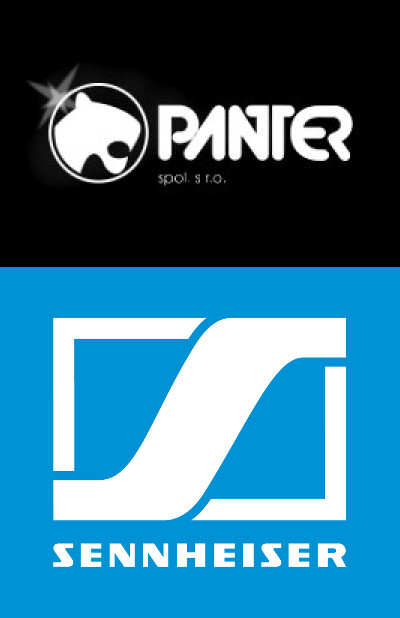 Tato sleva bude poskytnuta výhradně při nákupu v provozovně Panter, spol. s r. o., B. Martinů 7,140 00 Praha 4.
Po dohodě i při objednání na dobírku. Podmínkou poskytnutí slevy je předložení průkazu ZTP/P, eventuálně zaslání kopie průkazu ZTP/P s předpokladem využití pro vlastní potřebu. Kontakt pro zájemce Michal Otruba, PANTER, spol. s r.o., Bohuslava Martinů 7, 140 00 Praha 4, Czech Republictel. 241 040 945, mobil 608 981 939otruba@panter-praha.czwww.pantercz.cz, www.sennheiser.czIng. Jaromír Tužil, jednatelSociálně právní poradnaInformace a odpovědi na dotazy SONSV roce 2019 zahájíme naši rubriku těmito informacemi:lednové zvýšení důchodů,zvýšení minimální mzdy,pravděpodobné zvýšení částek životního a existenčního minima.Rekapitulace zvýšení důchodůJe možné, že v době, kdy čtete tento článek, jste již obdrželi oznámení České správy sociálního zabezpečení o tom, že se Váš důchod od lednové splátky zvýší, ale je také možné, že na toto oznámení teprve čekáte. Ať tak či tak, mohlo by Vás zajímat, jak se zvýšení důchodu od ledna 2019 počítá.Každý důchod se skládá ze dvou částí, základní a procentní výměry. Základní výměra je pevná část důchodu, všichni příjemci ji mají shodnou. Zatímco dosud činila 2 700 Kč, od 1. ledna 2019 bude činit 3 270 Kč. Tak velký nárůst nastal nejen díky růstu průměrné mzdy, z níž se základní výměra vypočítává, ale také proto, že v zákoně o důchodovém pojištění bylo stanoveno, že z původních 9 % bude její výše činit 10 % průměrné měsíční mzdy.Procentní výměra je pak částka vypočítávaná z výpočtového základu žadatele o invalidní či starobní důchod, eventuálně z výpočtového základu zemřelé osoby (v případě sirotčích, vdovských nebo vdoveckých důchodů).I u procentní výměry dojde k nárůstu, a to o 3,4 %.Uveďme tedy jeden praktický příklad pro ilustraci, o kolik se důchod zvýší. Jestliže důchod pana X činil v prosincové splátce 10 000 Kč, pak pan X pobíral základní výměru 2 700 Kč a procentní výměru 7 300 Kč.Základní výměra se zvýší na 3 270 Kč a procentní na 7 548 Kč. Pan X tedy bude od ledna pobírat důchod 10 818 Kč, tedy téměř o 820 Kč vyšší.Navíc těm, kdo dosáhnou věku 85 let, se procentní výměra důchodu navýší ještě o další tisícikorunu, a to od splátky náležející v měsíci, kdy tohoto věku dosáhli. U těch, kteří věku 85 let dosáhli před prvním lednem 2019, se důchod zvýší právě od lednové splátky.Zvýšení minimální mzdyVýši minimální mzdy i zaručené mzdy najdeme v nařízení vlády č. 567/2006, které bylo koncem roku 2018 také novelizováno. Sazba minimální mzdy od 1. ledna 2019 činí 13 350 Kč, došlo tedy k nárůstu o 1 150 Kč, téměř 9,5 procentního bodu.Pro úplnost dodejme i hodnoty minimální mzdy pro hodinovou práci, nově půjde o 79,80 Kč za hodinu, zatímco dosud si musel zaměstnanec za hodinu práce přijít nejméně na 73,20 Kč. Adekvátně s tímto zvýšením minimální mzdy rostou i sazby zaručené mzdy pro jednotlivé skupiny prací uvedených v tomto nařízení.Zvýšení minimální mzdy bude mít samozřejmě dopad i na výpočet některých dalších ukazatelů, např. se tak zvýší částka, kterou si může osoba vydělat, a přitom být zařazena a vedena v evidenci Úřadu práce jako uchazeč o  zaměstnání. Tato částka se totiž odvozuje od poloviny minimálním mzdy, tudíž bude od ledna 2019 činit 6 675 Kč.Zvýšení částek životního
a existenčního minimaMinisterstvo práce a sociálních věcí navrhlo vládě i zvýšení částek životního minima, nicméně do uzávěrky časopisu není jisté, zda tento návrh vláda schválí.Pokud ano, pak by se měly změnit i tyto v zásadě parametrické částky, od nichž se pak vypočítávají mnohé další dávky či posuzují nároky na ně. K poslednímu zvýšení těchto částek došlo s účinností k 1. lednu 2012, nárůst od ledna 2019 by měl činit cca 11 %.Částka životního minima jednotlivce by tak měla z nynějších 3 410 Kč stoupnout na 3 790 Kča existenční minimum z částky 2 200 Kč na 2 440 korun.Stejně jako u minimální mzdy je dopad nárůstu částek životního a existenčního minima podstatný pro mnohé jiné dávky, pro příklad zde uveďme například hodnotu osminásobku životního minima jednotlivce, která je rozhodná pro nárok na příspěvek na pomůcku s cenou pod 10 000 Kč, samostatně bydlící jednotlivec by tedy na příspěvek na takovouto pomůcku nárok neměl, pokud by jeho příjmy přesáhly částku 30 320 Kč za měsíc.Za Sociálně právní poradnu SONSLuboš ZajícNaši činnost v roce 2018 podpořily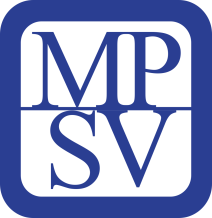 Moravskoslezský kraj, města Bílovec, Frenštát p. R., Kopřivnice, Nový Jičín, Odry, Příbor, městysy Spálov, Suchdol n. O., obce Bartošovice, Heřmanice u O., Hodslavice, Jeseník n. O., Kunín, Libhošť, Mořkov, Rybí, Skotnice, Starý Jičín, Šenov u Nového Jičína, Tichá, Ženklava. Společnosti COOP Jednota Hodonín, s.d. a Pila Příbor, s. r. o..Přijímáme dobrovolníkypro pomoc nevidomým a slabozrakým.Informace zájemcům o dobrovolnictví nebo o službu dobrovolníků poskytne – oblastní koordinátor
dobrovolníků Petr Jasinský tel.:  778 768 381.KONTAKTNÍ A REDAKČNÍ ÚDAJESjednocená organizace nevidomých a slabozrakých České republiky, zapsaný spolek (SONS ČR, z. s.)Oblastní odbočka v Novém JičíněSokolovská 617/9, 741 01 Nový JičínIČ: 65399447, DIČ: CZ 65399447Bankovní spojení: 212092074/0300 - ČSOB - N. Jičínweb.: www.sonsnj.cz, mobil: 776 488 164 (Hyvnar)e-mail: novyjicin-odbocka@sons.czbudova u autobusového nádraží, 1. patro na konci schodiště vpravo.  PORADENSKÉ HODINY A PŮJČOVNA
KOMPENZAČNÍCH  POMŮCEK:Pondělí: 	8:00-12:00 a 12:30-16:30Středa: 	8:00-12:00 a 12:30-16:00Jinak po předchozí domluvě.Neprodejná tiskovinastr.Termíny nejbližších akcíTermíny nejbližších akcí07.02.19Diskusní klub u kávy0614.02.19Prezentace FriendlyVox0821.02.19Setkání odboček - Muzeum Příbor07.03.19Diskusní klub u kávy21.03.19Beseda s nevidomou cestovatelkou Zuzanou Habáňovou